UTORAK 14.4.HRVATSKI JEZIK1. OTVORI POČETNICU NA 64. STRANICI.2. POGLEDAJ ILUSTRACIJE I NAPISANO U OBLACIMA. 3. PROČITAJ RIJEČ PO RIJEČ I USMENO ODGOVORI NA POSTAVLJENA PITANJA: VJEŽBAM - KADA VJEŽBAŠ? GDJE VJEŽBAŠ? KOLIKO DUGO VJEŽBAŠ?ŽURIM  - TKO NAJVIŠE U TVOJOJ OBITELJI ŽURI? KADA ŽURITE?PAŽLJIVO  - KADA TREBA BITI PAŽLJIV?UŽIVAM – U ČEMU NAJVIŠE UŽIVAŠ? KADA UŽIVAŠ?BILJEŽIM – ŠTO BILJEŽIŠ? ŽIVAHNO – TKO JE U TVOJOJ OBITELJI NAJŽIVAHNIJI?ZDRUŽENO – ŠTO MOŽE BITI ZDRUŽENO? ŠTO NASTAJE KADA                          ZDRUŽIMO SLOVA?UŽIVLJENO – U ŠTO SE NAJVIŠE UŽIVIŠ?4. PROČITAJ RIJEČI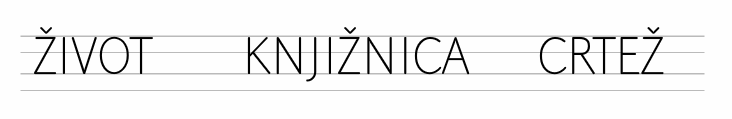 USMENO ODGOVORI:KOLIKO IMA SLOVA U SVAKOJ RIJEČI? KOJA JE RIJEČ NAJDUŽA? KOJE SE SLOVO NALAZI U SVIM RIJEČIMA, A NISMO GA UČILI? NA KOJEM SE MJESTU U RIJEČIMA NALAZI SLOVO Ž? KAKO NASTAJE SLOVO Ž? SLOVO Z JE DOBILO KVAČICU I NASTAJE Ž, KAO I C PA JE NASTALO Č.5. POGLEDAJ CRTEŽE U 2. ZADATKU U POČETNICI I PROČITAJ RIJEČI TE     USMENO ODGOVORI:1. PROČITAJ PRVU RIJEČ. KOJE GLASOVE ČUJEŠ KAD KAŽEŠ ŽLICA?     NA KOJEM MJESTU SE NALAZI GLAS Ž? 2. NABROJI RIJEČI U KOJIMA SE GLAS Ž NALAZI NA PRVOM MJESTU. 3. NABROJI NEKOLIKO RIJEČI U KOJIMA JE Ž U SREDINI. 4. GDJE SE NALAZI SLOVO Ž U RIJEČI PUŽ? 5. NABROJI RIJEČI U KOJOJ SE Ž NALAZI NA KRAJU.6. PROČITAJ NAZIVE MJESTA U OKVIRIĆIMA.      PREBROJI SLOVA NAJDUŽEG I NAJKRAĆEG IMENA GRADA.6. POKUŠAJ OBLIKOVATI SLOVO Ž SVOJIM TIJELOM.7. IZRADI SLOVO Ž OD KONCA, VUNE ILI ŠTAPIĆA.8. RIJEŠI 4. I 5. ZADATAK NA 65. STRANICI.9. PREPIŠI U PISANKU: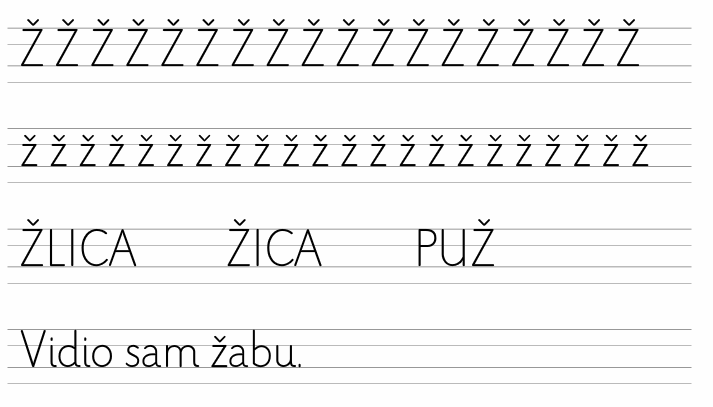 10. RIJEŠI 6. ZADATAK NA 65. STRANICI.MATEMATIKAPRIPREMI SE ZA PISANI ISPIT ZNANJA KOJI ĆEŠ PISATI SUTRA, 14.4. – ZBRAJANJE I ODUZIMANJE BROJEVA DO 10, PRIBROJNICI I ZBROJ, UMANJENIK, UMANJITELJ, RAZLIKA, ZAMJENA MJESTA PRIBROJNIKA, VEZA ZBRAJANJA I ODUZIMANJA 1. ZAPIŠI NASLOV U PISANKU  ZBRAJANJE I ODUZIMANJE DO 10 - PONAVLJANJE2.  SVE SLJEDEĆE ZADATKE PREPIŠI U BILJEŽNICU I RIJEŠI. UPUTE ZA RJEŠAVANJE      ZADATAKA NE MORAŠ PREPISIVATI.    1) AKO JE TVRDNJA TOČNA, OZNAČI REČENICE S +, A AKO NIJE OZNAČI IH S     -.3 + 3 = 7U JEDNAKOSTI 3 + 4 = 7, BROJ 4 JE UMANJENIK.9 – 5 = 2U JEDNAKOSTI 10 – 2 = 8, BROJ 8 JE RAZLIKA.U JEDNAKOSTI 10 – 2 = 8, BROJ 10 JE UMANJENIK.2)  5 + 4 =		10 – 6 =2 + 4 =		8 – 5 =3 + 7 =		5 – 4 =1 + 4 =	          10 – 3 =4 + 4 =		 9 – 7 =2 + 8 =		10 – 4 =3) 7 – 4 		5		6	  8 – 3			10 – 7		9 – 56 + 3		10		8	  2 + 7			2 + 6		4 + 49 – 3		6		4	  9 – 3			3 + 7		5 + 54) NAKON ŠTO SI RIJEŠIO SVE ZADATKE IZ MATEMATIKE, FOTOGRAFIRAJ BILJEŽNICU I POŠALJI MI.PRIRODA I DRUŠTVOPONOVI NAUČENO I PRIPREMI SE ZA PISANI ISPIT ZNANJA KOJI ĆEŠ PISATI U PETAK 17.4. – MOJ DOM, ODGOVORNO PONAŠANJE U DOMU, ENERGIJA POKREĆERIJEŠI RADNU BILJEŽNICU NA 74. I 75. STRANICI.UVOD U NOVI SADRŽAJ: PROČITAJ TEKST NA 100. I 101. STRANICI U UDŽBENIKU, PROMOTRI FOTOGRAFIJE I RIJEŠI ZADATAK NA 101. STRANICI.ENGLESKI JEZIKPogledajte snimljenu lekciju. (U prilogu maila)Ponovimo gradivo!https://youtu.be/RrugAs630P8+2356134-23561710